Пресс-релиз27 октября 2020 годаГрафик выплаты пенсий, ЕДВ и иных социальных выплатна ноябрь 2020 года 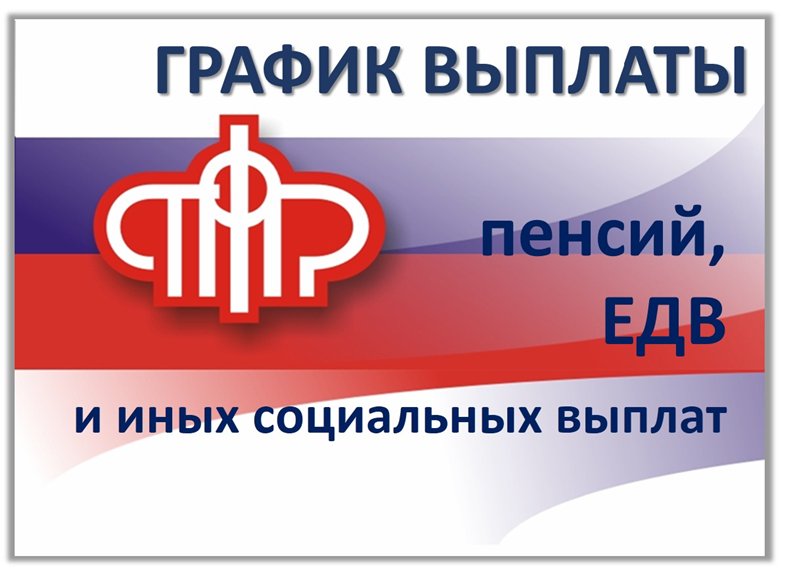 в отделениях почтовой связи Санкт-Петербурга:в отделениях почтовой связи, работающих по индивидуальному режиму с выходными воскресенье – понедельник.Выплата не полученных пенсий по графику осуществляется по   22 ноября 2020 года Выплата по дополнительному массиву -    17   ноября  2020 года       через отделения Северо-Западного банка  ПАО Сбербанк:через  кредитные организации, с которыми Отделением заключены договоры о доставке сумм пенсий, ЕДВ  и иных социальных выплат, производимых Пенсионным фондом Российской Федерации – 17 ноября 2020 годаВыплата по дополнительному массиву:  -   9 ноября 2020 года                                                                      - 24 ноября 2020 года                                                                      Дата выплаты по графикуДата фактической выплаты3 – 43 ноября55 ноября6 - 76 ноября8 - 99 ноября1010 ноября1111 ноября1212 ноября13 - 1413 ноября15 - 1616 ноября1717 ноября1818 ноября1919 ноября20 - 2120 ноябряДата выплаты по графикуДата фактической выплаты3 - 43 ноября55 ноября6 - 76 ноября8 - 97 ноября1010 ноября1111 ноября1212 ноября13 - 1413 ноября15 - 1614 ноября1717 ноября1818 ноября1919 ноября2020 ноября2121 ноябряДата выплатыНаименование района19.11.2020Московский, ПетроградскийВасилеостровский, Пушкинский, Колпинский, Кировский20.11.2020Адмиралтейский, Выборгский,         Калининский, Приморский,         Курортный, КрасногвардейскийКронштадтский, г. Ломоносов,Петродворцовый23.11.2020Центральный, Фрунзенский,Невский, Красносельский